FICHE MISSION : educateur sportif en natation / MAITRE NAGEUR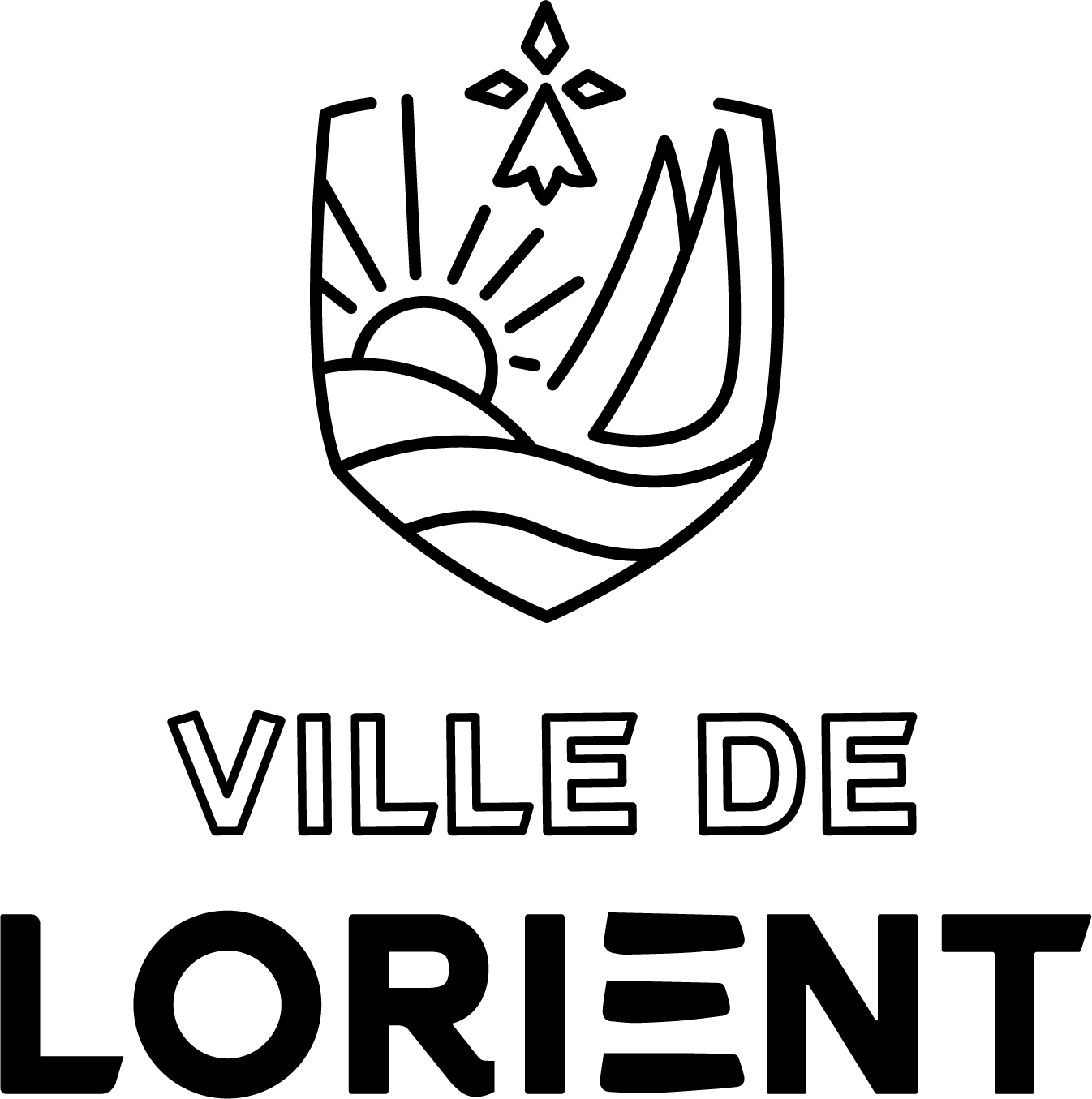 Pôle éducation et vie de la cité / Direction des sports, jeunesse et vie associative / Service des sports / Secteur des piscinesLieu de travail : Centre aquatique du Moustoir et piscineNiveau d’emploiCatégorie : BFilière : SportiveCadre d’emplois : Educateurs territoriaux des APSNiveau d’emploiCatégorie : BFilière : SportiveCadre d’emplois : Educateurs territoriaux des APSCotation RIFSEEPB2Temps de travail Temps non completSituation fonctionnelleRéférent hiérarchiquePositionnementCoordinateur des bassins Vous êtes une équipe composée de près de 10 éducateurs.Coordinateur des bassins Vous êtes une équipe composée de près de 10 éducateurs.Coordinateur des bassins Vous êtes une équipe composée de près de 10 éducateurs.Relations fonctionnellesInternesExternesRelations avec l’ensemble des agents des (personnel administratif, les hôtesses d’accueil, …)Relations avec le public lors des horaires de baignades ou lors des activités, Relations avec les enseignants de l’éducation nationale et leurs élèves,Relations avec l’ensemble des agents des (personnel administratif, les hôtesses d’accueil, …)Relations avec le public lors des horaires de baignades ou lors des activités, Relations avec les enseignants de l’éducation nationale et leurs élèves,Relations avec l’ensemble des agents des (personnel administratif, les hôtesses d’accueil, …)Relations avec le public lors des horaires de baignades ou lors des activités, Relations avec les enseignants de l’éducation nationale et leurs élèves,Mission principaleVous devez permettre aux différents publics de bénéficier d’un apprentissage adapté à la pratique des activités natatoires. Ainsi, vous conduisez sur le plan technique, pédagogique et éducatif les activités physiques et sportives pour tous les publics en veillant à assurer leur sécurité.Vous devez permettre aux différents publics de bénéficier d’un apprentissage adapté à la pratique des activités natatoires. Ainsi, vous conduisez sur le plan technique, pédagogique et éducatif les activités physiques et sportives pour tous les publics en veillant à assurer leur sécurité.Vous devez permettre aux différents publics de bénéficier d’un apprentissage adapté à la pratique des activités natatoires. Ainsi, vous conduisez sur le plan technique, pédagogique et éducatif les activités physiques et sportives pour tous les publics en veillant à assurer leur sécurité.Activités du posteEncadrement et animation de séances pédagogiques (aquatiques et terrestres)Elaborer des séances pédagogiques (scolaires et publics divers) Mobiliser et coordonner différents acteurs autour des projets – Travailler en équipeAdapter son intervention en fonction des publics, des niveaux et des capacités d’apprentissageRendre compte des séances Accueil des publicsAssurer l’accueil (groupes, familles, enseignants)Renseigner et conseiller le public sur les activités et l’utilisation du matérielSurveillance et sécurité des activitésParticiper au maintien de la propreté de l’établissement, vidange technique, …Contrôler et suivre le matériel Surveiller la qualité de l’eau des bassinsS’assurer des conditions d’hygiène et du respect du règlement intérieurPrendre des initiatives en cas d’urgenceParticipation à des manifestations exceptionnelles (animations événementielles, à thèmes,)Encadrement et animation de séances pédagogiques (aquatiques et terrestres)Elaborer des séances pédagogiques (scolaires et publics divers) Mobiliser et coordonner différents acteurs autour des projets – Travailler en équipeAdapter son intervention en fonction des publics, des niveaux et des capacités d’apprentissageRendre compte des séances Accueil des publicsAssurer l’accueil (groupes, familles, enseignants)Renseigner et conseiller le public sur les activités et l’utilisation du matérielSurveillance et sécurité des activitésParticiper au maintien de la propreté de l’établissement, vidange technique, …Contrôler et suivre le matériel Surveiller la qualité de l’eau des bassinsS’assurer des conditions d’hygiène et du respect du règlement intérieurPrendre des initiatives en cas d’urgenceParticipation à des manifestations exceptionnelles (animations événementielles, à thèmes,)Encadrement et animation de séances pédagogiques (aquatiques et terrestres)Elaborer des séances pédagogiques (scolaires et publics divers) Mobiliser et coordonner différents acteurs autour des projets – Travailler en équipeAdapter son intervention en fonction des publics, des niveaux et des capacités d’apprentissageRendre compte des séances Accueil des publicsAssurer l’accueil (groupes, familles, enseignants)Renseigner et conseiller le public sur les activités et l’utilisation du matérielSurveillance et sécurité des activitésParticiper au maintien de la propreté de l’établissement, vidange technique, …Contrôler et suivre le matériel Surveiller la qualité de l’eau des bassinsS’assurer des conditions d’hygiène et du respect du règlement intérieurPrendre des initiatives en cas d’urgenceParticipation à des manifestations exceptionnelles (animations événementielles, à thèmes,)Compétences et qualités professionnelles requisesConnaissance du matériel spécifique de l’activité et de sa maintenanceConnaissance des règles de sécurité liée au milieu aquatiqueCapacité à respecter et faire respecter une réglementationCapacité à respecter une présentation adaptée à l’activitéQualités pédagogiques évidentes (patience et maîtrise de soi) et capacité à encadrer des groupesSens des relations humaines et capacité à travailler en partenariatCapacité à s’interroger et à s’ajuster sur la pratique pédagogiqueAutorité, rigueur et sens de l’organisationSens du service publicConnaissance du matériel spécifique de l’activité et de sa maintenanceConnaissance des règles de sécurité liée au milieu aquatiqueCapacité à respecter et faire respecter une réglementationCapacité à respecter une présentation adaptée à l’activitéQualités pédagogiques évidentes (patience et maîtrise de soi) et capacité à encadrer des groupesSens des relations humaines et capacité à travailler en partenariatCapacité à s’interroger et à s’ajuster sur la pratique pédagogiqueAutorité, rigueur et sens de l’organisationSens du service publicConnaissance du matériel spécifique de l’activité et de sa maintenanceConnaissance des règles de sécurité liée au milieu aquatiqueCapacité à respecter et faire respecter une réglementationCapacité à respecter une présentation adaptée à l’activitéQualités pédagogiques évidentes (patience et maîtrise de soi) et capacité à encadrer des groupesSens des relations humaines et capacité à travailler en partenariatCapacité à s’interroger et à s’ajuster sur la pratique pédagogiqueAutorité, rigueur et sens de l’organisationSens du service publicObservationsLes plannings des agents sont élaborés en fonction des contraintes imposées par les nécessités de service tenant compte des exigences de surveillance et de sécurité fixée par le POSS (plan d’organisation des secours et de la surveillance) et des règles relatives à l’encadrement des groupes (scolaires…) et des animations mises en œuvre.Le temps de travail regroupe des missions de surveillance, d’enseignement, d’animation et de préparation.Les plannings des agents sont élaborés en fonction des contraintes imposées par les nécessités de service tenant compte des exigences de surveillance et de sécurité fixée par le POSS (plan d’organisation des secours et de la surveillance) et des règles relatives à l’encadrement des groupes (scolaires…) et des animations mises en œuvre.Le temps de travail regroupe des missions de surveillance, d’enseignement, d’animation et de préparation.Les plannings des agents sont élaborés en fonction des contraintes imposées par les nécessités de service tenant compte des exigences de surveillance et de sécurité fixée par le POSS (plan d’organisation des secours et de la surveillance) et des règles relatives à l’encadrement des groupes (scolaires…) et des animations mises en œuvre.Le temps de travail regroupe des missions de surveillance, d’enseignement, d’animation et de préparation.